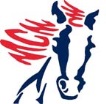 Mallard Creek High SchoolTesting Reminder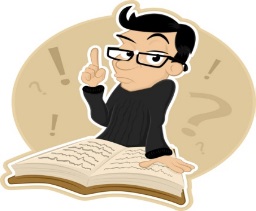 This is just a reminder that your child will be taking the Preliminary ACT (PreACT) on Tuesday, November 6th. The PreACT is given at no cost to all 10th grade students in Charlotte-Mecklenburg Schools.   It is our goal that all sophomores take the PreACT in order to assist in planning and preparing for the free ACT test they will take in 11th grade. During the PreACT testing times, 9th graders will be completing activities directed by the homeroom teacher and will not take a secured test.  11th graders will be able to do a practice ACT, which will directly support their ACT testing on 2/26/19.  12th graders will be able to do senior activities, as directed by their HR teacher, but will not be testing.  The test consists of critical reading, mathematics, science and social studies sections, and has the same formats, directions, sample questions, and question types as the ACT, which many students take as a college entrance examination. The PreACT provides excellent preparation for taking the ACT; in addition, schools use the results to aid instructional and program planning.  Most colleges now accept ACT scores, which has a more student friendly scoring system, in place of the SAT.  Please make every effort to have your child at school and on time the day of testing, so that we may begin promptly in the morning. It is better to encourage your child to be relaxed, rather than to encourage additional drill or extra study at the last minute. For testing, your child will need to bring to school two No. 2 pencils and a calculator with which he/she is comfortable. Please do not bring mechanical pencils.  Also, NO ELECTRONIC DEVICES ARE PERMITTED.  Students found to be in possession of electronic devices, including cell phones, during testing will be excused and their tests will not be scored.  November 6th is a regularly scheduled school day.  We will dismiss at 2:15pm.  As usual, breakfast and lunch will be served during testing days, once testing has concluded.  We will be on a modified after-lunch schedule for classes once testing in homerooms is completed.  If you have any questions, please contact Miss Kelleher, Testing Coordinator.Thank you for your support!Mallard Creek High SchoolTesting Reminder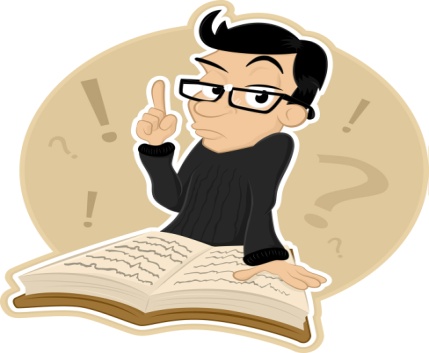 This is just a reminder that your child will be taking the Preliminary SAT (PSAT) on Wednesday, October 10th. The PSAT is given at no cost to all 10th and 11th grade students in Charlotte-Mecklenburg Schools.   It is our goal that all sophomores and juniors attend and test, regardless of prior testing exposure to the PSAT.The test consists of critical reading, mathematics, and writing sections, and has the same formats, directions, sample questions, and question types as the Scholastic Assessment Test (SAT), which many students take as a college entrance examination. The PSAT provides excellent preparation for taking the SAT; in addition, schools use the results to aid instructional and program planning.During the PSAT testing times, 9th graders will be completing an activity as directed by their HR teacher.  12th graders will be able to do senior activities but will not be testing.  Again, only our 10th/11th graders are testing on 10/10.  Please make every effort to have your child at school and on time the day of testing, so that we may begin promptly in the morning. It is better to encourage your child to be relaxed, rather than to encourage additional drill or extra study at the last minute. For testing, your child will need to bring to school two wood-barreled No. 2 pencils and a calculator with which he/she is comfortable. We are also encouraging students to bring a snack and/or beverage to consume during break(s). Please do not bring mechanical pencils. Also,NO ELECTRONIC DEVICES ARE PERMITTED.  Students found to be in possession of electronic devices, including cell phones, during testing will be excused and their tests will not be scored.  October 10th is a regularly scheduled school day.  We will dismiss at 2:15pm.  As usual, breakfast and lunch will be served during testing days, once testing has concluded.  We will be on a modified after-lunch schedule for classes once testing in homerooms is completed.  If you have any questions, please contact Miss Kelleher, Testing Coordinator.Thank you for your support!